COMPARATIVE STUDY TEMPLATE 
for Microsoft Word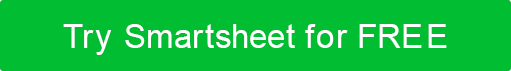 [COMPANY NAME]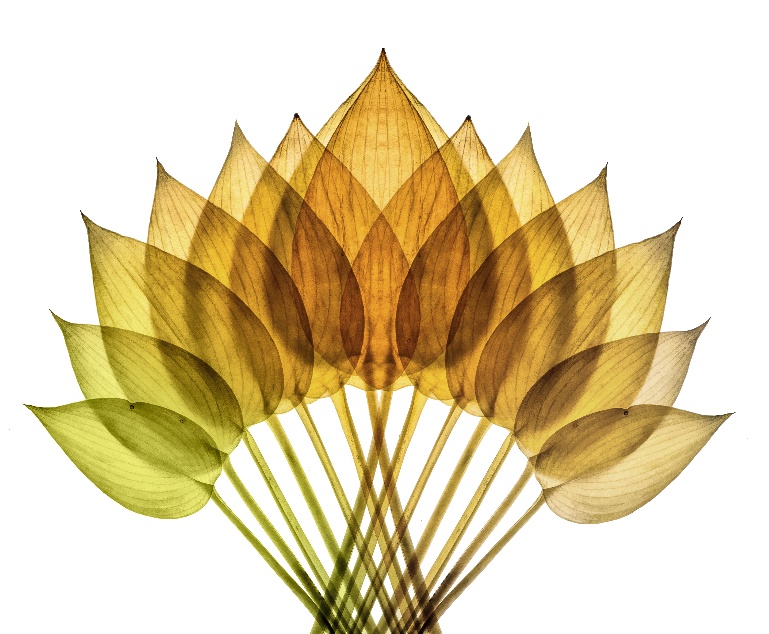 SIDE-BY-SIDE COMPARISONPAST YEAR VERSUS CURRENT YEARYEAR-OVER-YEAR VERTICAL BAR CHARTSInclude a brief description here to explain the key factors influencing these year-over-year changes.COMPARATIVE ANALYSISANALYSIS: Analysis of Option A versus Option B.POINT OF CONTACTNameADDRESSAddressEMAILEmailPHONEPhoneAUTHORED BYNameDATEMM/DD/YYOn the left side, describe the first item, concept, or strategy you are comparing, detailing its key features, benefits, and potential drawbacks. On the right side, do the same for the second item, concept, or strategy. This layout is ideal for doing an in-depth comparison of two different elements.On the left side, describe the first item, concept, or strategy you are comparing, detailing its key features, benefits, and potential drawbacks. On the right side, do the same for the second item, concept, or strategy. This layout is ideal for doing an in-depth comparison of two different elements.ITEM 1ITEM 2Item 1 concept or strategy you are comparing, detailing its key features, benefits, and potential drawbacks.Item 2 concept or strategy you are comparing, detailing its key features, benefits, and potential drawbacks.For each of the items, provide a brief analysis comparing Past Year and Current Year data. Explain the significance of the changes that have occurred and what they indicate about performance, trends, or improvements. Compare yearly performance or progress. Include relevant percentages and explain briefly why each item has changed or maintained consistency over the years.For each of the items, provide a brief analysis comparing Past Year and Current Year data. Explain the significance of the changes that have occurred and what they indicate about performance, trends, or improvements. Compare yearly performance or progress. Include relevant percentages and explain briefly why each item has changed or maintained consistency over the years.For each of the items, provide a brief analysis comparing Past Year and Current Year data. Explain the significance of the changes that have occurred and what they indicate about performance, trends, or improvements. Compare yearly performance or progress. Include relevant percentages and explain briefly why each item has changed or maintained consistency over the years.For each of the items, provide a brief analysis comparing Past Year and Current Year data. Explain the significance of the changes that have occurred and what they indicate about performance, trends, or improvements. Compare yearly performance or progress. Include relevant percentages and explain briefly why each item has changed or maintained consistency over the years.20XX20XXNOTESItem 1PAST YEAR: ContentCURRENT YEAR: ContentChanges, differences, performance, trends, improvements.Item 2PAST YEAR: ContentCURRENT YEAR: ContentChanges, differences, performance, trends, improvements.Item 3PAST YEAR: ContentCURRENT YEAR: ContentChanges, differences, performance, trends, improvements.Use these bar charts to show how specific items/metrics have changed over a three-year period. Each bar represents a year. Input data to reflect growth, decline, or stability. Include a brief description below each chart to explain the key factors influencing these year-over-year changes.Under each Option (A and B), list three relevant features or aspects. Describe the advantages and drawbacks of these features, focusing on comparing and contrasting the two options. This exercise is critical to any in-depth analysis of two different strategies, products, or solutions.Under each Option (A and B), list three relevant features or aspects. Describe the advantages and drawbacks of these features, focusing on comparing and contrasting the two options. This exercise is critical to any in-depth analysis of two different strategies, products, or solutions.OPTION AOPTION AFeature 1Description…Feature 2Description…Feature 3Description…OPTION BOPTION BFeature 1Description…Feature 2Description…Feature 3Description…DISCLAIMERAny articles, templates, or information provided by Smartsheet on the website are for reference only. While we strive to keep the information up to date and correct, we make no representations or warranties of any kind, express or implied, about the completeness, accuracy, reliability, suitability, or availability with respect to the website or the information, articles, templates, or related graphics contained on the website. Any reliance you place on such information is therefore strictly at your own risk.